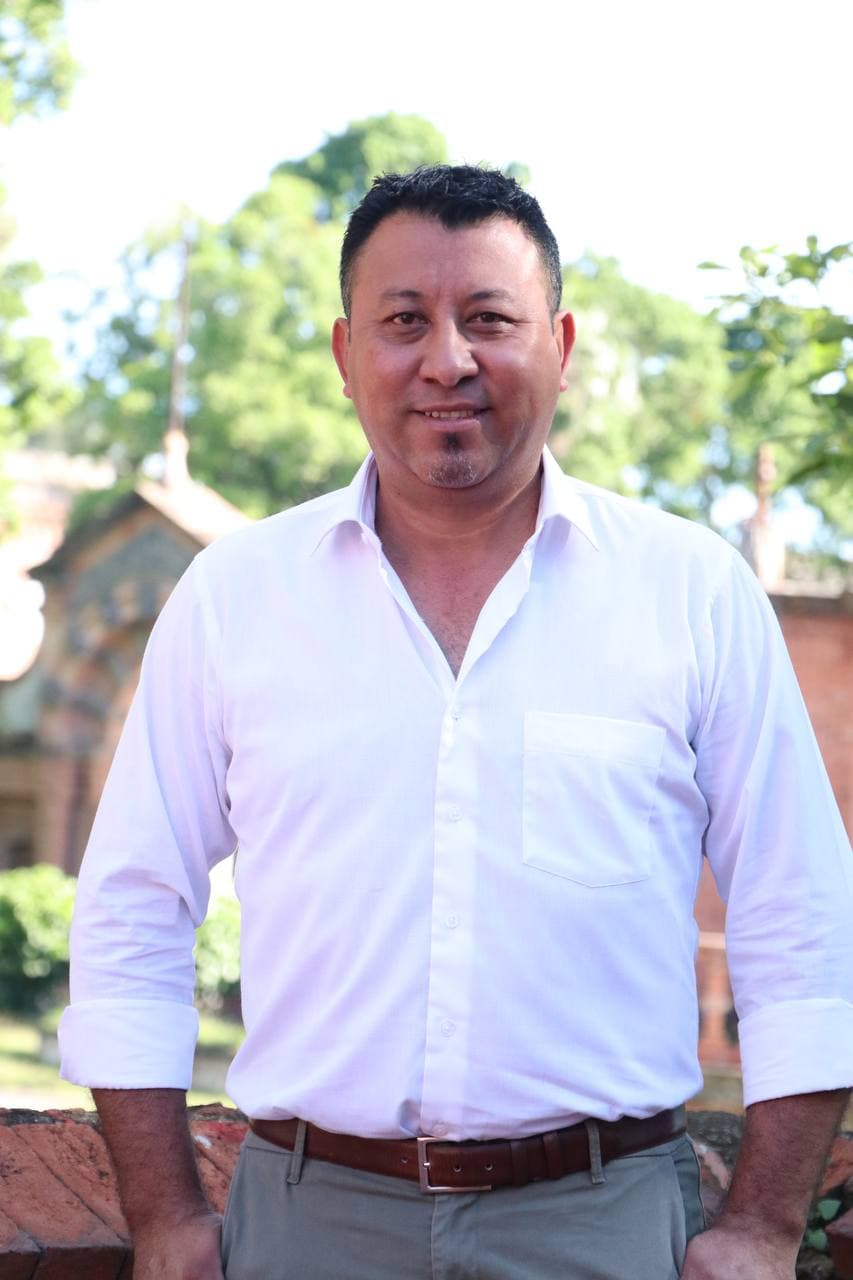 Clemente Espinoza AlvaradoRegidor Municipal de El Salto, Jalisco INFORME TRIMESTRALOCTUBRE, NOVIEMBRE Y DICIEMBRE 2023Comisiones ediliciasTengo el distinguido honor de presidir:Comisión de planeación de desarrollo municipalComisión de registro civilFormo parte como vocal las siguientes comisiones:Comisión de alumbrado públicoComisión de atención a la juventudComisión de catastroComisión de culturaComisión de deportesComisión de derechos humanosComisión de desarrollo y asistencia socialComisión de gobernaciónComisión de inspección y vigilanciaComisión de cementeriosComisión de patrimonio municipalComisión de protección civilComisión de transparencia e información públicaComisión de vialidad y transporteSesiones de Comisión ediliciaAsistencias a las sesiones del pleno:Comisión de planeación de desarrollo municipalComisión de planeación de desarrollo municipal19 de octubre 2023Sesión ordinaria 19 de noviembre 2023Sesión ordinaria14 de diciembre 2023Sesión ordinariaComisión de registro civilComisión de registro civil19 de octubre 2023Sesión ordinaria 14 de noviembre 2023Sesión ordinaria14 de diciembre 2023Sesión ordinariaTipo de sesión30 de octubre 202330 de noviembre 202308 de diciembre 202308 de diciembre 2023Ordinaria111Extra ordinaria Sesión solemne1